Kako se navodi literaturaU literaturi trebaju biti navedeni svi autori citirani u tekstu prethodnih poglavlja i složeni  abecednim redom, ujednačeno citirani, kako je dolje navedeno:rad objavljen u časopisuAko je rad objavljen u časopisu, podaci sadrže: Prezime i ime autora (obično se piše prezime i prvo slovo imena), godinu izdavanja časopisa, naslov rada, naslov časopisa, volumen časopisa, i stranice na kojima je rad objavljen. Primjer: Sedmak B., Kosi G. 1991. Alge i njihovi toksini u našim vodama. Vodoprivreda 23: 265-270.knjigaAko se citira knjiga, podatak sadrži: Prezime i ime autora, godinu izdavanja knjige, naslov poglavlja (ako se citira samo jedan dio knjige), ime i prezime urednika/urednice knjige, naslov knjige, naziv izdavača, mjesto izdavanja knjige i stranice poglavlja u knjizi (ako se citira samo jedan dio knjige). Cijela knjiga:Primjer:Springer O. P., Pevalek-Kozlina B. 1997. Biologija 3: Fiziologija čovjeka i fiziologija bilja, Springer O. P. (ur.), Profil International, Zagreb.Dio knjige:Primjer:Springer O. P., Pevalek-Kozlina B. 1997. Fotosinteza, Springer O. P. (ur.), Biologija 3: Fiziologija čovjeka i fiziologija bilja, Profil International, Zagreb, str. 218-223.Mrežna stranicaMrežna (internetska) stranica se citira tako da se navedu sljedeći podaci (ako su poznati): Prezime i inicijali imena autora stranice/institucije (ako nisu poznati staviti naziv Anonymus) (datum kreiranja ili ažuriranja stranice) Naslov teksta. Naslov cijele stranice. Adresa stranice. Datum pristupa. Primjer:NIKOLIĆ, T. (ed.) (2010) Flora Croatica baza podataka / Flora Croatica Database. On-Line URL: http://hirc.botanic.hr/fcd/ Botanički zavod, Prirodoslovno-matematički fakultet, Sveučilište u Zagrebu.Pristupljeno 4. 7. 2012.Rad mora biti napisan u skladu s pravopisnim i gramatičkim pravilima hrvatskoga jezika. Primjer- izgled literature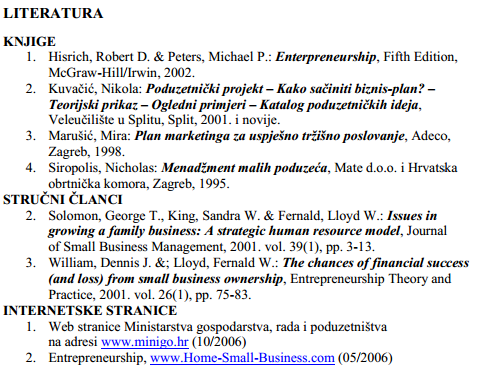 